Ciencias Naturales – Química 2º medio / Unidad 4 / OA18 / Actividad 1Analizando moléculas orgánicasLas y los estudiantes contestan preguntas como: ¿De qué forma se unen los átomos en una molécula?, ¿existe algún orden específico de los átomos en una molécula?, ¿de qué depende el orden y la secuencia de los átomos en una molécula?Construyen, con materiales reciclados o con plastilina, modelos moleculares de cloruro de metilo (CH3Cl), etanol (C2H5OH), etanal (CH3CHO) y acetileno (C2H2), respetando los colores asignados para átomos, enlaces y ángulos respectivos. Representan las moléculas de los modelos en un plano.Observan los ángulos de enlace, predicen su magnitud y deducen, a partir de datos de electronegatividad, la polaridad de los enlaces que participan en el grupo funcional.Discuten la versatilidad del carbono de unirse con distintas cantidades de átomos.Con apoyo de su profesora o profesor:Realizan la estructura tridimensional de los modelos de cloruro de metilo y metanol sobre una superficie bidimensional (papel), y proyecciones de Fischer para la molécula de etanol.Identifican si existe uno o más centros asimétricos o carbonos quirales. Fundamentan su respuesta.Ejecutan giros moleculares internos en los modelos y los representan, dibujándolos en el papel.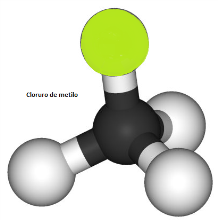 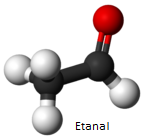 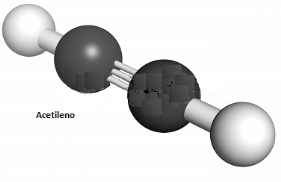 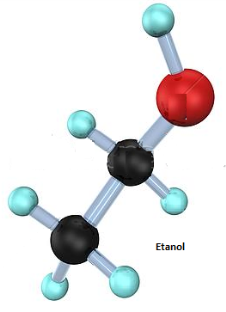 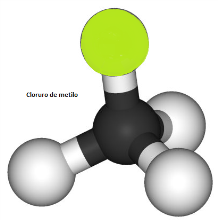 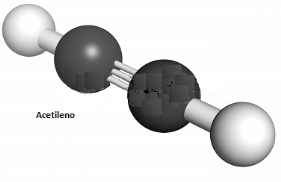 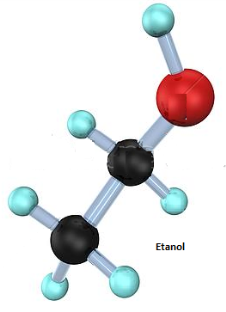 Esta actividad puede relacionarse con el OA 6 de 2° medio del eje Biología mediante el siguiente trabajo:
Integran a la actividad el estudio tridimensional de las moléculas orgánicas del material genético, responsable de la información que se transmite de generación en generación. Responden: ¿Existe alguna disposición espacial que adoptan las moléculas orgánicas del material genético, para transmitir la información genética de una generación de organismos a la siguiente? Argumentan apoyándose en modelos.